Free2move eSolutions e le sue soluzioni di ricaricaa fianco dei nuovi E-Doblò di Fiat e Fiat Professional Milano, 5 dicembre 2022 – La quinta generazione del veicolo commerciale entra nel mondo della mobilità elettrica con l’E-Doblò, versione completamente BEV con batteria da 50 kWh e 100 kW di potenza, in grado di garantire un’autonomia fino a 282 chilometri e una ricarica all’80 per cento in 30 minuti in modalità fast charge.A fianco di E-Doblò – a cominciare dal test drive di presentazione ai media svolto oggi a Milano – c’è Free2move eSolutions e le sue soluzioni di ricarica. Prima di tutto eProWallbox, la famiglia completa di dispositivi di ricarica in grado di soddisfare le numerose esigenze dei clienti più differenti: sia chi ha bisogno di caricare la propria auto nel garage di casa, sia i gestori di flotte o ancora i responsabili di parcheggi pubblici o privati.eProWallbox offre un’elevata flessibilità in termini di funzionalità e costi. Ha una potenza modulabile da 7,4 fino a 22 kW e permette di gestire la ricarica da remoto, solo a chi è abilitato, direttamente dallo smartphone grazie al controllo degli accessi.L’intera famiglia dei dispositivi di ricarica eProWallbox (eProWallbox, eProWallbox Move e eProfessional) ha ottenuto la Certificazione Type Approved TÜV Rheinland, che si aggiunge a tutte le certificazioni obbligatorie previste dall’Unione Europea. Inoltre, le eProWallbox sono state ufficialmente validate dagli enti tecnici di Stellantis e sono quindi perfettamente compatibili con tutte le vetture elettriche e ibride plug-in del gruppo. Free2move eSolutions si conferma così uno dei produttori europei di EVSE (Electric Vehicle Supply Equipment) più attenti alla sicurezza del consumatore.La soluzione più pratica per ricaricare fino a due veicoli contemporaneamente con una potenza massima di 44 kW è invece la ePublic, l’offerta Free2move eSolutions ideale per i parcheggi pubblici o ad accesso riservato. Resistente a tutte le condizioni atmosferiche e alle manomissioni, è dotata di un contatore certificato MID (Measuring Instruments Directive) per utilizzare i dati di consumo a fini fiscali.Per godere il massimo della libertà e ricaricare il nuovo E-Doblò on-the-go, Free2move eSolutions offre eSolutions Charging, l’app pensata per assecondare le esigenze sia di chi muove i primi passi nella eMobility sia di chi ha la necessità di sfruttare con maggiore frequenza la mobilità elettrica “fuori casa”.Grazie a eSolutions Charging, è garantita la copertura in 29 Paesi e oltre 360 mila punti di ricarica. Con l’app non solo è possibile ricaricare ma anche gestire tutte le attività legate alla ricarica dell’E-Doblò. Due le possibilità offerte agli utilizzatori. “Pay as you move Beginner” è dedicata a chi sta muovendo i primi passi nella mobilità elettrica e ricarica occasionalmente: a fronte di un pagamento di 90 centesimi di euro per ogni sessione è possibile accedere alla rete di ricarica.“Pay as you move Advanced” è invece la soluzione dedicata a chi utilizza in modo più frequente e abituale la ricarica fuori casa e vuole sfruttare al massimo i vantaggi della mobilità elettrica. A fronte di un costo mensile di 4,99 euro si accede alla rete di ricarica senza sostenere alcun costo di gestione per singola sessione.Per Costantino Fassino, Chief Commercial Operations di Free2move eSolutions, “essere al fianco di un modello importante come il Doblò rappresenta la nostra volontà da un lato di accompagnare il brand nel percorso di rapida crescita verso una gamma completamente elettrica, dall’altro di affiancare i clienti eliminando in loro la cosiddetta ansia da ricarica, con offerte smart, su misura e convenienti”.***Free2move & Free2move eSolutionsFree2move è un marchio globale di mobilità che offre un ecosistema completo e unico per i suoi clienti privati e professionali in tutto il mondo. Basandosi su dati e tecnologia, Free2move mette l’esperienza del cliente al centro della sua attività, per reinventare la mobilità e facilitare il passaggio alla mobilità elettrica.Free2move eSolutions è una joint venture tra Stellantis e NHOA, nata per supportare e favorire la transizione alla mobilità elettrica, interpretando un ruolo attivo nel raggiungere una mobilità accessibile e pulita. Per farlo, ai diversi tipi di cliente offre prodotti e servizi innovativi e su misura, che contribuiscono alla riduzione delle emissioni di CO2.Visitate i nostri siti web: www.free2move.com, www.esolutions.free2move.com.ContattiNatalia Helueni, +39 333 2148455, natalia.helueni@f2m-esolutions.comMarco Belletti, +39 334 6004837, marco.belletti@f2m-esolutions.com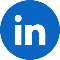 Seguici su LinkedIn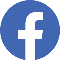 Seguici su Facebook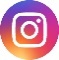 Seguici su Instagram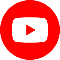 Seguici su YouTube